Slovenščina v 8. razredu, 6. teden pouka na daljavo1. ura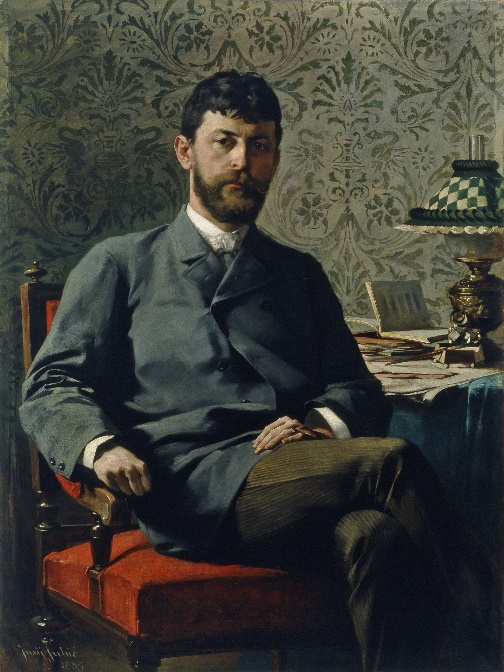 V preteklem tednu smo brali Tavčarjevo besedilo Tržačan. Preveri, kako si rešil naloge, povezane z besedilom (rešitve učnega lista). Na vrsti je še eno besedilo Ivana Tavčarja. V berilu (str. 199: Kaj vem o pisatelju) preveri, ali imaš o tem pomembnem ustvarjalcu zapisane že vse bistvene podatke v svojem zvezku/literarni mapi. Dopolni!Ostani še na tej strani (str. 199) in ob razlagah odgovori na naslednja vprašanja. Dostop do berila: https://ucimte.com/?q=interaktivni_ucbenik_prost_dostop/1000196Zapis v zvezek: Ivan Tavčar: Listi iz Visoške kronikeNavedi značilnosti romana. Naštej vrste romanov.Katerega leta je izšel prvi slovenski roman? Navedi avtorja in naslov dela.Med katere romane uvrščamo Visoško kroniko? Utemelji. Kaj je kronika?